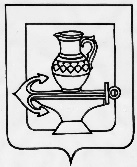  Администрация сельского поселения Падовский сельсовет Липецкого муниципального района Липецкой области Российской ФедерацииПОСТАНОВЛЕНИЕ25 декабря 2023 года                                                                             № 301Об утверждении перечней главных администраторов доходов и источников финансирования дефицита  бюджета сельского поселения Падовский  сельсовет Липецкого муниципального района  Липецкой области на 2024 год и на плановый  период 2025 и 2026 годовВ соответствии со статьями 160.1, 160.2 Бюджетного кодекса Российской Федерации, постановлением Правительства Российской Федерации от 16 сентября 2021 года № 1569 «Об утверждении общих требований к закреплению за органами государственной власти (государственными органами) субъекта Российской Федерации, органами управления территориальными фондами обязательного медицинского страхования, органами местного самоуправления, органами местной администрации полномочий главного администратора доходов бюджета и к утверждению перечня главных администраторов доходов бюджета субъекта Российской Федерации, бюджета территориального фонда обязательного медицинского страхования, местного бюджета» администрация сельского поселения Падовский сельсовет Липецкого муниципального района Липецкой областиПОСТАНОВЛЯЕТ:1. Утвердить перечень главных администраторов доходов бюджета сельского поселения Падовский сельсовет Липецкого муниципального района Липецкой области на 2024 год и на плановый период 2025 и 2026 годов, согласно приложению 1.2. Утвердить перечень главных администраторов источников внутреннего финансирования дефицита бюджета сельского поселения Падовский сельсовет Липецкого муниципального района Липецкой области на 2024 год и на плановый период 2025 и 2026 годов, согласно приложению 2.3. Настоящее постановление применяется к правоотношениям, возникающим при составлении и исполнении бюджета сельского поселения Падовский сельсовет Липецкого муниципального района Липецкой области, начиная с бюджета на 2024 год и на плановый период 2025 и 2026 годов.4. Настоящее постановление разместить для открытого доступа на видном месте в установленном режиме работы в помещении администрации сельского поселения, сельской библиотеке, сельском доме культуры, помещении почты, на доске объявлений и на официальном сайте администрации сельского поселения Падовский сельсовет в информационно-телекоммуникационной сети "Интернет".5. Настоящее решение вступает в силу со дня его официального обнародования и распространяется на правоотношения, возникшие с 1 января 2024 года.И.о.главы администрации сельского поселения Падовский сельсоветЕ.М. ЩегольковаПриложение 1  к постановлению администрации  сельского поселения Падовский  сельсовет Липецкого муниципального района Липецкой области  "Об утверждении перечней главных администраторов  доходов и источников финансирования дефицита  бюджета сельского поселения Падовский  сельсовет Липецкого муниципального района  Липецкой области на 2024 год и на плановый  период 2025 и 2026 годов"ПЕРЕЧЕНЬ ГЛАВНЫХ АДМИНИСТРАТОРОВ ДОХОДОВ БЮДЖЕТАСЕЛЬСКОГО ПОСЕЛЕНИЯ ПАДОВСКИЙ СЕЛЬСОВЕТ ЛИПЕЦКОГО МУНИЦИПАЛЬНОГО РАЙОНА ЛИПЕЦКОЙ ОБЛАСТИ РОССИЙСКОЙ ФЕДЕРАЦИИ НА 2024 ГОД И НА ПЛАНОВЫЙ ПЕРИОД 2025 и 2026 ГОДОВПриложение 2 к постановлению администрации сельского поселения Падовский сельсовет Липецкого муниципального района Липецкой области » Об утверждении перечней главных администраторов  доходов и источников финансирования дефицита  бюджета сельского поселения Падовский  сельсовет Липецкого муниципального района  Липецкой области на 2024 год и на плановый  период 2025 и 2026 годов"ПЕРЕЧЕНЬ ГЛАВНЫХ АДМИНИСТРАТОРОВ ИСТОЧНИКОВ ВНУТРЕННЕГО ФИНАНСИРОВАНИЯ ДЕФИЦИТА БЮДЖЕТА СЕЛЬСКОГО ПОСЕЛЕНИЯ ПАДОВСКИЙ СЕЛЬСОВЕТ ЛИПЕЦКОГО МУНИЦИПАЛЬНОГО РАЙОНА ЛИПЕЦКОЙ ОБЛАСТИ РОССИЙСКОЙ ФЕДЕРАЦИИ НА 2024 ГОД И НА ПЛАНОВЫЙ ПЕРИОД 2025 И 2026 ГОДОВКод бюджетной классификации Российской ФедерацииКод бюджетной классификации Российской ФедерацииНаименование главного администратора доходов бюджета сельского поселенияГлавного администратора доходовДоходов бюджета сельского поселенияГлавного администратора доходовДоходов бюджета сельского поселенияАдминистрация сельского поселения Падовский сельсовет Липецкого муниципального района Липецкой области Российской Федерации9151 11 02033 10 0000 120Доходы от размещения временно свободных средств бюджетов сельских поселений9151 11 05025 10 0000 120Доходы, получаемые в виде арендной платы, а также средства от продажи права на заключение договоров аренды за земли, находящиеся в собственности сельских поселений (за исключением земельных участков муниципальных бюджетных и автономных учреждений)9151 11 05035 10 0000 120Доходы от сдачи в аренду имущества, находящегося в оперативном управлении органов управления сельских поселений и созданных ими учреждений (за исключением имущества муниципальных бюджетных и автономных учреждений)9151 11 05075 10 0000 120Доходы от сдачи в аренду имущества, составляющего казну сельских поселений (за исключением земельных участков)9151 11 09045 10 0000 120Прочие поступления от использования имущества, находящегося в собственности сельских поселений (за исключением имущества муниципальных бюджетных и автономных учреждений, а также имущества муниципальных унитарных предприятий, в том числе казенных)9151 13 01995 10 0000 130Прочие доходы от оказания платных услуг (работ) получателями средств бюджетов сельских поселений9061 13 02995 10 0000 130Прочие доходы от компенсации затрат бюджетов сельских поселений9151 14 02053 10 0000 410Доходы от реализации иного имущества, находящегося в собственности сельских поселений (за исключением имущества муниципальных бюджетных и автономных учреждений, а также имущества муниципальных унитарных предприятий, в том числе казенных9151 15 02050 10 0000 140Платежи, взимаемые органами местного самоуправления (организациями) сельских поселений за выполнение определенных функций9151 16 23051 10 00000180Доходы от возмещения ущерба при возникновении страховых случаев по обязательному страхованию гражданской ответственности, когда выгодоприобретателем выступают получатели средств бюджетов поселений9151 16 90050 10 00000140Прочие поступления от денежных взысканий(штрафов) и иных сумм в возмешение ущерба, зачисляемые в бюджеты поселений9151 17 01050 10 0000 180Невыясненные поступления, зачисляемые в бюджеты сельских поселений9151 17 05050 10 0000 180Прочие неналоговые доходы бюджетов сельских поселений9152 02 15001 10 0000 150Дотации бюджетам сельских поселений на выравнивание бюджетной обеспеченности9152 02 15002 10 0000 150Дотации бюджетам сельских поселений на поддержку мер по обеспечению сбалансированности бюджетов9152 02 15009 10 0000 150Дотации бюджетам сельских поселений на частичную компенсацию дополнительных расходов на повышение оплаты труда работников бюджетной сферы и иные цели9152 02 19999 10 0000 150Прочие дотации бюджетам сельских поселений9152 02 25467 10 0000 150Субсидии бюджетам сельских поселений на обеспечение развитие и укрепление материально-технической базы домов культуры в населенных пунктахх с числом жителей до 50 тысяч человек9152 02 29999 10 0000 150Прочие субсидии бюджетам сельских поселений9152 02 20051 10 0000 150Субсидии бюджетам сельских поселений на реализацию федеральных целевых программ9152 02 35118 10 0000 150Субвенции бюджетам сельских поселений на осуществление первичного воинского учета на территориях, где отсутствуют военные комиссариаты9152 02 40014 10 0000 150Межбюджетные трансферты, передаваемые бюджетам сельских поселений из бюджетов муниципальных районов на осуществление части полномочий по решению вопросов местного значения в соответствии с заключенными соглашениями9152 02 49999 10 0000 150Прочие межбюджетные трансферты, передаваемые бюджетам сельских поселений9152 02 90054 10 0000 150Прочие безвозмездные поступления в бюджеты сельских поселений от бюджетов муниципальных районов9152 08 05000 10 0000 150Перечисления из бюджетов сельских поселений (в бюджеты поселений) для осуществления возврата (зачета) излишне уплаченных или излишне взысканных сумм налогов, сборов и иных платежей, а также сумм процентов за несвоевременное осуществление такого возврата и процентов, начисленных на излишне взысканные суммы9152 18 60010 10 0000 150Доходы бюджетов сельских поселений от возврата остатков субсидий, субвенций и иных межбюджетных трансфертов, имеющих целевое назначение, прошлых лет из бюджетов муниципальных районов9152 19 60010 10 0000 150Возврат остатков субсидий, субвенций и иных межбюджетных трансфертов, имеющих целевое назначение, прошлых лет из бюджетов сельских поселений182Управление Федеральной налоговой службы России по Липецкой области1821 01 02000 01 0000 110Налог на доходы физических лиц*(1)1821 05 01000 00 0000 110Налог, взимаемый в связи с применением упрощенной системы налогообложения*(1)1821 05 03000 01 0000 110Единый сельскохозяйственный налог*(1)1821 06 01000 00 0000 110Налог на имущество физических лиц*(1)1821 06 06000 00 0000 110Земельный налог*(1)1821 09 04000 00 0000 110Налоги на имущество*(1)Код администратораКод бюджетной классификацииНаименование источников внутреннего финансирования бюджетаКод администратораКод бюджетной классификацииАдминистрация сельского поселения Падовский сельсовет Липецкого муниципального района Липецкой области Российской Федерации90601 03 01 00 10 0000 710Получение кредитов от других бюджетов бюджетной системы Российской Федерации бюджетами сельских поселений в валюте Российской Федерации90601 03 01 00 10 0000 810Погашение бюджетами сельских поселений кредитов от других бюджетов бюджетной системы Российской Федерации в валюте Российской Федерации90601 05 02 01 10 0000 510Увеличение прочих остатков денежных средств бюджетов сельских поселений90601 05 02 01 10 0000 610Уменьшение прочих остатков денежных средств бюджетов сельских поселений